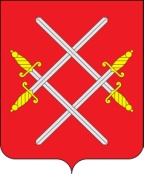 АДМИНИСТРАЦИЯ РУЗСКОГО ГОРОДСКОГО ОКРУГАМОСКОВСКОЙ ОБЛАСТИПОСТАНОВЛЕНИЕот _________________ №________О внесении изменений в Положение об оплате труда работников муниципальных учреждений Рузского городского округа Московской области, осуществляющих спортивную подготовку, утвержденное постановлением Администрации Рузского городского округа Московской области от 26.11.2021 № 4649 (в редакции от23.08.2022 №3855)В соответствии с Федеральным законом от 06.10.2003 № 131-ФЗ «Об общих принципах организации местного самоуправления в Российской Федерации», Постановлением Правительства Московской области от 08.11.2016 № 829/38 «Об оплате труда работников государственных учреждений Московской области, осуществляющих спортивную подготовку», руководствуясь Уставом Рузского городского округа Московской области, Администрация Рузского городского округа Московской области постановляет:1. Внести в Положение об оплате труда работников муниципальных учреждений Рузского городского округа Московской области, осуществляющих спортивную подготовку, утвержденное постановлением Администрации Рузского городского округа Московской области от 26.11.2021 № 4649 (в редакции от23.08.2022 №3855) (далее – Положение) следующие изменения:1.1. Раздел «III. Доплаты работникам учреждений» дополнить пунктами 9 и 10 следующего содержания:«9. Ежемесячная надбавка к должностному окладу, тарифной ставке за сложность, напряжённость и специальный режим работы устанавливается работникам Учреждения в размере до 100 процентов должностного оклада, тарифной ставки.Надбавка к должностному окладу, тарифной ставке за сложность, напряжённость и специальный режим работы выплачивается со дня, следующего за днем возникновения права на надбавку или за днем изменения размера надбавки. Надбавки выплачиваются в полном размере работникам, проработавшим полный месяц. Вновь поступившим на работу работникам надбавка выплачивается за фактически отработанное время.Размер выплаты ежемесячной надбавки к должностному окладу, тарифной ставке за сложность, напряжённость и специальный режим работы директору Учреждения устанавливается Учредителем, остальным работникам – директором Учреждения.10. Ежемесячная надбавка за ненормированный рабочий день работникам Учреждения занимающих должности рабочих устанавливается в размере до 100 процентов к тарифной ставке.Надбавка к тарифной ставке за ненормированный рабочий день выплачивается со дня, следующего за днем возникновения права на надбавку или за днем изменения размера надбавки. Надбавки выплачиваются в полном размере работникам, проработавшим полный месяц. Вновь поступившим на работу работникам надбавка выплачивается за фактически отработанное время.Размер выплаты ежемесячной надбавки к тарифной ставке за ненормированный рабочий день работникам Учреждения занимающих должности рабочих устанавливается директором Учреждения.».2. Настоящее постановление вступает в силу с момента подписания и распространяется на правоотношения, возникшие с 01.01.20233. Опубликовать настоящее постановление в официальном периодическом печатном издании, распространяемом в Рузском городском округе Московской области, и разместить на официальном сайте Рузского городского округа Московской области в сети «Интернет».4. Контроль за исполнением настоящего постановления возложить на Первого заместителя Главы Администрации Рузского городского округа Пархоменко В.Ю.        Глава городского округа                                                              Н.Н. Пархоменко